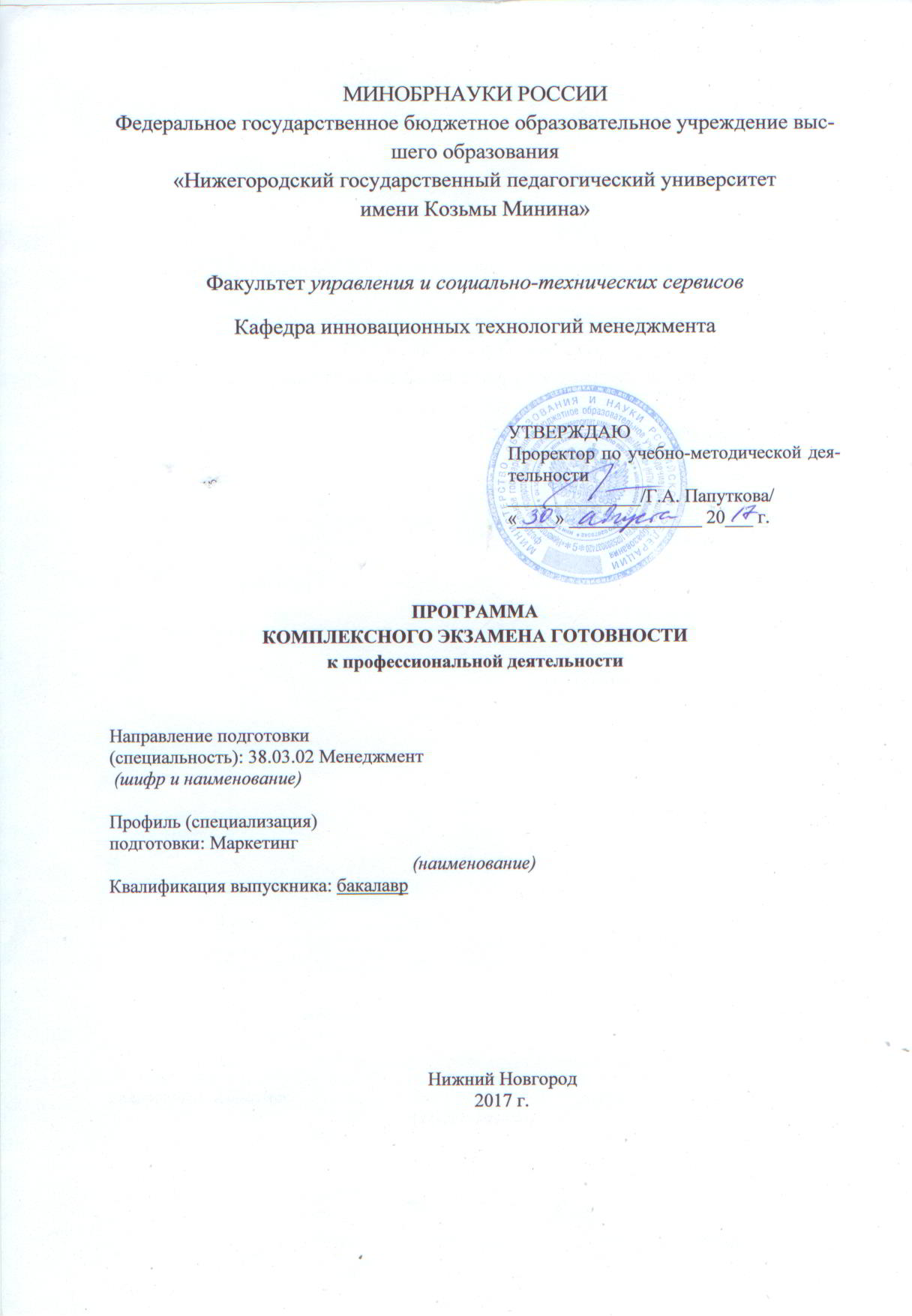 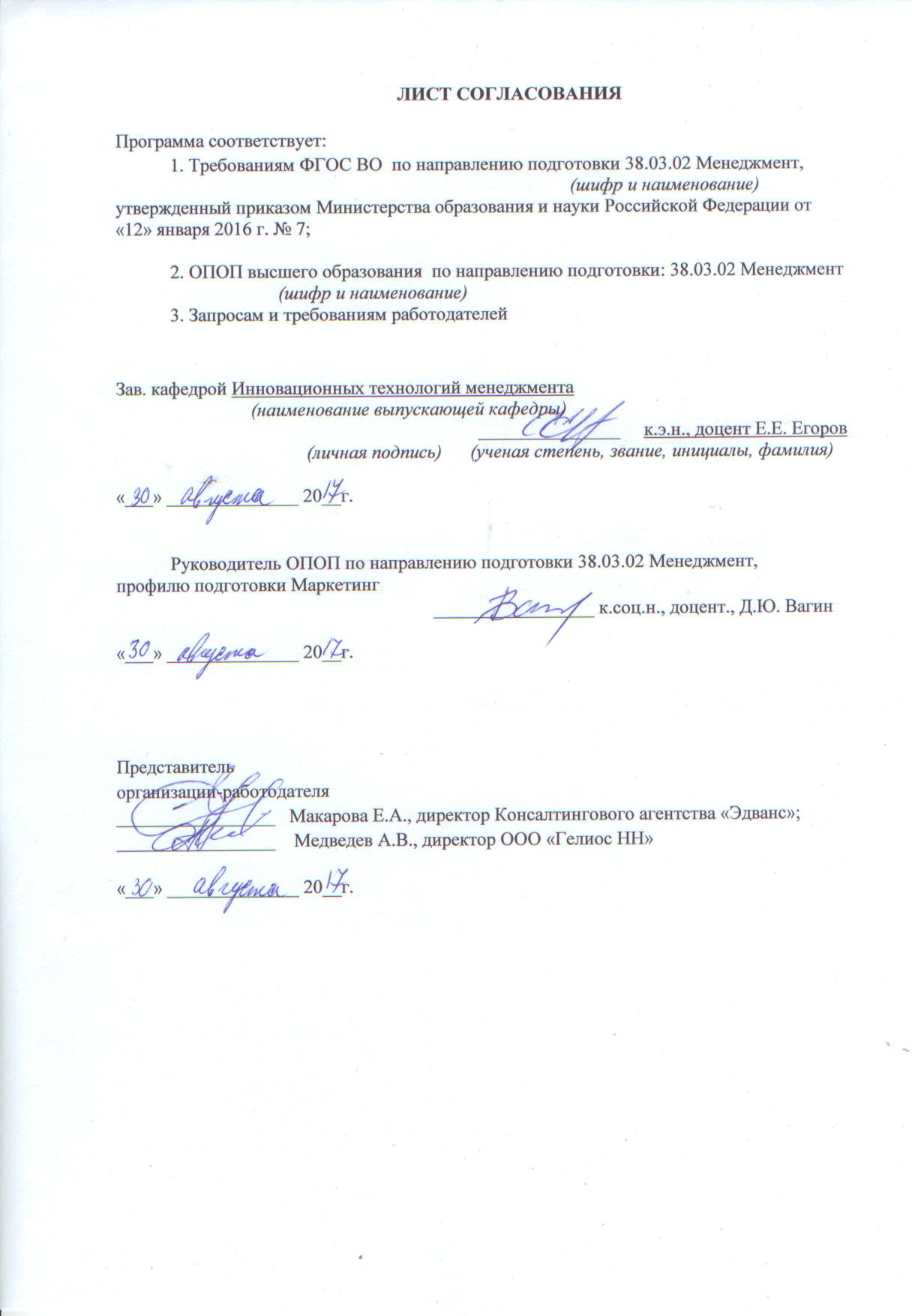 ВведениеКомплексный экзамен готовности к профессиональной деятельности (далее – комплексный экзамен или КЭГ) – комплексное испытание, направленное на определение соответствия реальных достигаемых образовательных результатов социальным и личностным ожиданиям о степени готовности к профессиональной деятельности. КЭГ проводится с привлечением представителей региональных органов управления образованием и представителей организаций-работодателей. Комплексный экзамен включает следующие компоненты:- тестирование по управленческой деятельности, - представление портфолио аттестуемого, - защита курсового проекта по дисциплине (-нам) предметной области будущей управленческой деятельности. Тестирование по управленческой деятельности  как часть КЭГ носит междисциплинарный характер и направлено на определение уровня сформированности знаниевой и деятельностной составляющей компетенции в данных областях. Тестирование по управленческой деятельности проводится с использованием кейсов, контекстных задач и др.Портфолио обучающегося – документально зафиксированные результаты, подтверждающие индивидуальные достижения обучающегося в разнообразных видах деятельности. Портфолио оценивается на основании критериев и показателей, разработанных в соответствии с Профессиональным стандартом "Специалист по управлению персоналом"  и  результативностью деятельности аттестуемого. Защита курсовой работы по дисциплине предметной области будущей управленческой деятельности направлена на выявление объективной оценки результата достижений по исследуемой проблеме, значимой для аттестуемого и работодателей.  Комплексный экзамен проводится в летний период. Программа составлена с учетом квалификационной характеристики специалиста по управлению персоналом, содержащейся в Профессиональном стандарте "Специалист по управлению персоналом", и федеральном государственном образовательном стандарте высшего образования по укрупненной группе направления подготовки «Менеджмент», рабочих учебных программ дисциплин. Программа КЭГ адресована обучающимся по направлению 38.03.02 Менеджмент, профилям подготовки: Маркетинг.1. Цель и задачи комплексного экзамена2. Требования к уровню подготовки КЭГ ставит своей целью комплексно оценить степень соответствия мотивационной, практической и теоретической подготовленности аттестуемого к получению профильного управленческого образования для продолжения специализированного обучения управленческой профессии и последующего трудоустройства в образовательные организации.На комплексном экзамене аттестуемый должен:продемонстрировать мотивационную готовность к осуществлению следующих видов деятельности: учебно-профессиональной, научно-исследовательской, проектно- образовательной, организационно-технологической;продемонстрировать уровень достигнутых образовательных результатов в области управления, определяющих профессиональные способности выпускника;продемонстрировать уровень достигнутых образовательных результатов по предмету будущей профессиональной деятельности;подготовленности к решению следующих профессиональных задач: организационно-управленческих, контрольно-оценочных.В рамках проведения комплексного экзамена оцениваются следующие образовательные результаты, соответствующие ФГОС ВО 38.03.02 "Менеджмент":В рамках проведения комплексного экзамена проверятся степень сформированности у аттестуемого  следующих компетенций:3. Перечень дисциплин, формирующих программу комплексного экзаменаДля решения заявленных в п. 1 целей и задач в программу комплексного экзамена включены вопросы, определяющие содержание следующих дисциплин:1. Менеджмент2. Управление персоналом4. Содержание комплексного экзаменаРаздел 1. Менеджмент Тема 1.1. Основные этапы эволюции управленческой мысли Тема 1.2. Методологические основы менеджмента: законы, принципы, методы и функции управленияРаздел 2. Управление персоналомТема 2.1. Кадровая политика и стратегии управления персоналом в организации  Тема 2.2. Система управления персоналомТема 2.3. Технологии формирования, использования, развития и высвобождения персонала5. Форма и сроки проведения комплексного экзаменаКомплексный экзамен включает три компонента, которые проводятся в следующих формах:презентация портфолио студента – в устной форме с представлением подтверждающих документов на электронном носителе (в электронном сервисе «Портфолио»); тестирование по управленческой деятельности – письменно с использованием электронной образовательной среды образовательной организации ВО; защита курсовой работы по предметной деятельности – в устной форме. Срок проведения комплексного экзамена определяется учебным планом, организуется в соответствии с графиком учебного процесса и расписанием, устанавливаемом вузом. Трудоемкость комплексного экзамена составляет 1 зачетную единицу (36 академических часов).6. Общие рекомендации по подготовке к комплексному экзамену6.1. Рекомендации по оформлению портфолио.В портфолио накапливаются документально зафиксированные результаты, подтверждающие индивидуальные достижения в разнообразных видах деятельности. Оценка портфолио проводится на основании критериев и показателей, разработанных в соответствии с Профессиональным стандартом, ФГОС ВО и требованиями работодателей.При формировании портфолио перед аттестуемым ставятся задачи проанализировать и обобщить индивидуальные достижения, связать воедино все аспекты и полно их представить. В портфолио не допускается включение недостоверной информации.Портфолио представляется с использованием электронного сервиса Мининского университета «Портфолио» (http://ya.mininuniver.ru/portfolio).Содержание портфолио включает следующие разделы, подтверждающие достижения обучающегося за последние 2 года:АвтобиографияОбразование и обучениеНаучная деятельностьОпыт работыПрофессиональная деятельностьОбщественная деятельностьСпортивная деятельностьКультурно-творческая деятельность. 6.2. Рекомендации по подготовке к тестированию.Тестирование носит междисциплинарный характер и направлено на определение уровня сформированности знаниевой и деятельностной составляющей компетенции в области управленческой деятельности, необходимых для осуществления трудовых действий в соответствии с Профессиональным стандартом. Аттестуемый самостоятельно систематизирует полученные ранее знания, умения, навыки по управленческим дисциплинам, включенным в содержание КЭГ. Тестирование может проводиться с использованием кейс-заданий (кейсов), контекстных задач и др.Кейс-задание представляет собой описание ситуации, моделирующей профессиональную задачу (проблему), направленную на проверку планирования последовательности профессиональных действий и полноту их реализации. К ситуации, описанной в кейсе, формулируются подзадачи (задачи, вопросы), требующей соответствующей реакции аттестуемого или ее решения. В зависимости от содержания и трудности вопросов определяется минимальное время решения кейса. Кейс-задание имеет следующую структуру:Название кейса.Формулировка компетенций и трудовых действий из Профессионального стандарта. Формулировка образовательных результатов, подлежащих оцениванию.Инструкция для аттестуемых «Как работать с кейсом?»Формулировка проблемы или задачи.Подробное описание практической (их) ситуации (ий).Сопутствующие описанной ситуации факты, положения. Учебно-методическое обеспечение (сопровождение): наглядный, раздаточный или другой иллюстративный материал.Контекстная задача – задача, условие которой сформулировано как сюжет, ситуация или проблема, и для ее разрешения необходимо использовать знания и умения из разных разделов управленческой деятельности, на которые нет явного указания в тексте задачи. Деятельность аттестуемого в ситуации, описанной в задании, должна обеспечивать возможность комплексной оценки уровня достижений образовательных результатов, сформулированных на основе компетенций ФГОС ВО и трудовых действий Профессионального стандарта.Контекстная задача имеет следующую структуру:Условие задачи, включающее описание реальной или близкой к ней практико-ориентированной ситуации.Требование задачи, направленной на представление результата анализа, осмысление ситуации и поиск способов действий в описанной ситуации в контексте будущей профессиональной деятельности.Базис задачи, включающий теоретические факты, законы, закономерности, принципы, служащие основанием решения задачи.Решение задачи, представляющее собой реализацию аттестуемым перехода от условия задачи к требованию и обоснованию предлагаемых способов решения. Интерпретация результатов решения задачи. 6.3. Рекомендации по подготовке к защите курсовой работы.Курсовая работа– продукт самостоятельной работы аттестуемого по заданной теме (проблеме), направленный на решение значимой для участников КЭГ, в том числе аттестуемого и работодателей, проблемы (учебно-практической или учебно-исследовательской). Курсовой работа оформляется в соответствии с Положением о курсовых работах, действующем на момент проведения КЭГ. Представление полученных в ходе выполнения курсового проекта результатов осуществляется в форме защиты посредством выступления с докладом и презентацией. При оценке курсовой работы учитывается актуальность заявленной проблемы, реалистичность в описании цели и задач проекта, эффективность механизмов реализации, результативность и качество работы.Курсовая  работа имеет следующие структурные элементы:Титульный лист.План работы над курсовой работой.Введение, в котором приводится обоснование актуальности курсовой работы, формулируются цели и задачи.Текстовое изложение материала представляется в соответствии с блоками решаемых задач. В текстовом материале каждого блока необходимо указать ссылки на используемые источники, в том числе на организации, в которых собиралась необходимая информация. В выводах по каждому блоку желательно высказать авторскую позицию и привести комментарий по исследуемой проблеме.Заключение.Список используемой литературы.При подготовке к представлению курсовой  работы необходимо продумать иллюстративный материал, способствующий более полному пониманию содержания проделанной работы и ее результатов.Курсовая работа подлежит публичной защите. Дата, время и место защиты назначается научным руководителем в соответствии с установленным графиком. К защите курсовой работы студент готовит выступление на 7-10 минут, в котором кратко излагаются состояние изученности проблемы, основные теоретические положения, методика и результаты опытно-экспериментальной работы, полученные выводы и перспективы исследования. Примерные этапы работы над курсовой работой:Выбор проблемы, ее обоснование, формулирование темы.Отбор основных источников по теме.Составление библиографии.Конспектирование или тезирование необходимого материала.Систематизация зафиксированной и отобранной информации.Определение основных понятий.Разработка логики исследования, составление плана.Реализация плана, написание работы.Самоанализ, предполагающий новизну текста, степень раскрытия сущности проблемы, обоснованности выбора источников.Проверка правильности оформления списка литературы.Редакторская правка.Оформление и проверка текста с точки зрения грамотности и стилистики.Правила оформления курсовой работыРабота выполняется на стандартной бумаге формата А4 с одной стороны листа. Листы скрепляются или сшиваются в папке-скоросшивателе.Объем текста курсовой работы не должен превышать 30-35 страниц текста без учета приложений. Рукописный вариант не допускается.Компьютерный набор осуществляется в текстовом редакторе Microsoft Word, шрифтом Times New Roman, размер 14, межстрочный интервал – полуторный, выравнивание – по ширине, количество знаков в строке 65, 29-30 строк на странице. Следует соблюдать поля: слева – 3 см, справа – 1 см, сверху – 2 см, снизу – 2,5 см. Заголовки и подзаголовки отделяются от основного текста сверху и снизу пробелом в 2 интервала и печатаются строчными буквами. Нумеруется курсовая работа с титульного листа. Нумерация сквозная. Номер на первой странице не ставится.Курсовая работа должна быть написана логически последовательно, литературным грамотным языком. Следует избегать длинных, нечетких предложений, общих фраз. Главные требования – полнота и репрезентативность, логичность и последовательность, соответствие общепринятым стандартам написания научных работ. В тексте не допускаются сокращения, кроме общепринятых. Текст работы разбивается на главы, имеющие порядковые номера. Содержание глав основной части должно точно соответствовать теме работы и полностью ее раскрывать. Каждую главу рекомендуется начинать с новой страницы. Наименование глав должно быть кратким и печататься прописными буквами в виде заголовков. Глава – часть текста, в которой содержится большая смысловая единица, параграф – подраздел текста внутри главы, содержащий логически важную часть главы. Деление текста на главы и параграфы осуществляются так, чтобы части работы были пропорциональными по объему и научному содержанию. Абзац – отступ вправо в начале строки каждой части текста, композиционный прием, используемый для объединения ряда предложений, имеющих общий предмет изложения. Абзацы позволяют сделать мысли более зримыми, завершенными, облегчают восприятие текста. При изложении материла, четко выделяются заголовки глав, параграфов, понятия, ключевые слова и т.д. Цифровые, табличные и прочие иллюстративные материалы могут быть вынесены в Приложения. В тексте указываются ФИО ученых, делаются ссылки на использованные источники. Для подтверждения основных положений приводятся цитаты точно, с указанием источника. В этом случае в квадратных скобках указываются порядковый номер источника в Списке литературы. Не рекомендуется вести изложение от первого лица единственного числа: «я считаю», «по моему мнению». Корректнее использовать местоимение «мы», но желательно обойтись без него, используя обороты типа: «устанавливаем», «считаем необходимым», «на наш взгляд». Предпочтение отдается безличным формам: «изучение опыта свидетельствует о том…», «на основании выполненного анализа можно утверждать…» и т.д. При упоминании в тексте фамилий ученых, исследователей и др., их инициалы ставятся перед фамилией (О.С. Виханский).Особенностью языка научного исследования является отсутствие экспрессии и эмоциональных языковых элементов, разговорной лексики. Основная черта научной речи, вытекающая из специфики научного познания, – объективность изложения, поэтому в тексте должны присутствовать вводные слова и словосочетания, указывающие на степень достоверности сообщения (конечно, действительно, возможно, надо полагать и др.). Обязательным условием объективности изложения материала является также указание на источники сообщений, кем высказана та или иная мысль (по мнению, по данным и др.). В курсовой работе необходимо соблюдать единство стиля изложения, орфографическую, синтаксическую и стилистическую грамотность в соответствии с нормами современного русского литературного языка.Курсовая работа по модулю «Управление процессами в организации». Направление подготовки: 38.03.02 «Менеджмент», профиль  «Маркетинг»1 часть: Организационно-методическое обеспечениеДисциплина модуля: Курсовая работа по организации управленческой деятельности проводится в 4 семестре (на 2 курсе). Компетенции:Выпускник должен:- владеть навыками использования основных теорий мотивации, лидерства и власти для решения стратегических и оперативных управленческих задач, а также для организации групповой работы на основе знания процессов групповой динамики и принципов формирования команды, умение проводить аудит человеческих ресурсов и осуществлять диагностику организационной культуры (ПК-1)- обладать способностью находить организационно-управленческие решения и готовностью нести за них ответственность с позиций социальной значимости принимаемых решений (ОПК-2)- обладать способностью проектировать организационные структуры, участвовать в разработке стратегий управления человеческими ресурсами организаций, планировать и осуществлять мероприятия, распределять и делегировать полномочия с учетом личной ответственности за осуществляемые мероприятия (ОПК-3)Образовательный результат:В результате выполнения курсовой работы по дисциплине студент:ОР.1 - Демонстрирует навыки осуществления  научного подхода к планированию и реализации процесса управления в целях личного и коллективного развитияОР.2 - Демонстрирует умения проектировать деятельность в социально- экономических системах для достижения определенных личностных и командных результатов при ограниченных ресурсахИнструкция (для преподавателя): Выполнение курсовой работы направлено на расширение и углубление знаний, формирование профессиональных умений, формирование компетенций в области исследовательской деятельности ПК-1, ОПК-2, ОПК-3  и оценку уровня их достижения студентом.Выполнение курсовой работы способствует:-  углублению теоретических знаний студентов;- формированию первоначальных умений и навыков исследовательской деятельности, полученных во время обучения, и их применению для решения практических задач и ситуаций; - развитию умения соотносить вопросы теории и практики, пользоваться научной и методической литературой, формулировать выводы;- формированию умения вносить предложения по решению профессиональных задач;- выработке собственной позиции. Часть 2: Инструкция (для студента)Вам необходимо провести самостоятельное теоретическое исследование по дисциплинам изученного модуля «Управление процессами в организации» и представить результаты в виде курсовой работы. В рамках курсовой работы вам предстоит выполнить следующие этапы:1) определить тему и проблему исследования из числа наиболее актуальных вопросов управления процессами в организации;2) сформулировать понятийно-методологический аппарат (цель, задачи, объект, предмет и методы исследования); 3) изучить степень разработанности проблемы на основе анализа управленческих, социологических исследований в области HR (управления человеческими ресурсами);4) выполнить исторический обзор исследований по изучаемой проблеме; 5) определить разные подходы к определению цели, задач и содержания образовательной работы по исследуемому направлению (на основе анализа нормативных документов, образовательных программ и др.);6) изложить методы (средства) и технологии образовательной работы по теме курсовой работы;7) продумать программу изучения исследуемых качеств, определить диагностический инструментарий8) оценить практическое значение и возможность использования результатов исследования в практике управления.Курсовая работа предполагает достаточно глубокий, самостоятельный анализ и оценку состояния изучаемой проблемы в современной науке. Основным источником информации являются исследования авторов по выбранной проблеме. Содержание работы должно отражать самостоятельность в оценках и суждениях, умение провести компетентный анализ идеи или опыта, аргументацию автора, его четкую позицию. Необходимо рассмотреть исторический материал в свете современного переосмысления прошлого. Вам предстоит научиться интерпретировать исторический материал: выявлять в нем общее и специфичное, экстраполировать (преломить) получаемые выводы на современность, определять их практическую ценность и актуальность.Таблица 1 - Этапы работы над курсовой работойТемы курсовой работы Формирование рыночной стратегии и ее значение в деятельности предприятия и организации.Характеристика моделей предприятия и организации, критерии оценки эффективности их деятельности.Предприятие и организация как открытая система управления.Маркетинг как функциональная зона управленческого обследования.Анализ внутренней среды и принятие решений предприятия и организации.Типология организационных структур управления предприятием и организацией, их преимущества, недостатки и особенности применения.Концепция управления персоналом на предприятии и в организации.Характеристика и принципы построения системы управления персоналом.Функции, обязанности, ответственность функциональных и линейных менеджеров на предприятии и в организации.Методы оценки трудовой деятельности персонала компанииОценка потенциала и трудового вклада персонала.Управление деловой карьерой и служебно-профессиональным продвижением персонала.Роль маркетинговых исследований в формировании производственной программы Оценка эффективности системы управления качествомОрганизация управленческого труда менеджераСовершенствование организации управленческой деятельности предприятияСтуденты выбирают реально действующие организации или предприятия в качестве объекта изучения.7. Критерии оценки ответов на комплексном экзаменеОценка ответа обучающегося на комплексном экзамене определяется в ходе заседания комиссии по приему комплексного экзамена, состоящей из специалистов в области управленческой деятельности, представителей работодателя. Ответственность за создание комиссии и организацию проведения комплексного экзамена несет вуз.Балльно-рейтинговая оценка по комплексному экзамену должна отражать уровень достигнутых образовательных результатов, аргументированность и полноту ответов, уровень мотивационной готовности.Комплексный экзамен оценивается по 100-балльной шкале на каждом из его трех этапов. Максимальное количество баллов за комплексный экзамен – 300 баллов (100 за каждый этап).7.1. РЕЙТИНГ-пЛАН комплексного экзаменаРезультаты решения комиссии могут определяться оценками «отлично», «хорошо», «удовлетворительно», «неудовлетворительно».Оценивание по каждому компоненту экзамена:55–70 баллов – «удовлетворительно»;71–85 баллов – «хорошо»;86–100 баллов – «отлично».Итоговая оценка:165-210 баллов – «удовлетворительно»;213-255 баллов – «хорошо»;258 – 300 баллов – «отлично».7.2.1 Критерии оценки тестирования по модулям «Основы управленческой культуры» «Управление личностью  коллективом».ТестированиеСодержание теста основано на содержании рабочих программ по дисциплинам «Менеджмент» и «Управление персоналом» и программы КЭГ.Длина теста – 26 заданий.Первая часть: тест однородный. Максимальный балл за каждое задание – 1 балл. Весовой коэффициент равен 2. Максимальный балл за тест составляет 52 балла(26 ×2 = 52).. 7.2.2. Критерии оценивания кейса (контекстной задачи) по организации управленческой деятельностиК решению кейса (контекстной задачи) предъявляются следующие требования:обоснованность аргументов и итоговых выводов на научно обоснованных фактах;выделение противоречий в рассматриваемых позициях;раскрытие и обоснование каждой из представленных точек зрения;четкая формулировка собственных выводов;описание возможных перспектив развития ситуации.Выполнение кейса Вторая часть испытания содержит 4 кейс-задания. Максимальный балл за каждый кейс - 6 баллов (два задания в каждом кейсе, каждое задание по 3 балла). Весовой коэффициент равен 2. Максимальный балл за все кейс-задания составляет 48 баллов (24 ×2 = 48). Оценка производится на основании следующих критериев:7.3. Критерии оценивания защиты курсовой работы Таблица. Определение уровня сформированности компетенций у выпускников на защите курсовой работы и оценка курсовой работы  в баллах.Таблица 4. Примерный рейтинг-план по курсовой работе8. Перечень литературы для подготовки к комплексному экзаменуа) основная литература: Алексунин, В.А. Маркетинг : учебник / В.А. Алексунин. - 6-е изд. - Москва : Издательско-торговая корпорация «Дашков и К°», 2016. - 200 с. : ил. - Библиогр. в кн. - ISBN 978-5-394-02296-8 ; То же [Электронный ресурс]. - URL: http://biblioclub.ru/index.php?page=book&id=453412Красина, Ф.А. Маркетинговые исследования : учебное пособие / Ф.А. Красина ; Министерство образования и науки Российской Федерации, Томский Государственный Университет Систем Управления и Радиоэлектроники (ТУСУР). - 2-е изд., доп. - Томск : Эль Контент, 2015. - 126 с. : схем., табл. - Библиогр.: с. 112 - ISBN 978-5-4332-0250-4 ; То же [Электронный ресурс]. - URL: http://biblioclub.ru/index.php?page=book&id=480760 Блинов, А.О. Теория менеджмента : учебник / А.О. Блинов, Н.В. Угрюмова ; Финансовый университет при Правительстве Российской Федерации. - Москва : Издательско-торговая корпорация «Дашков и К°», 2016. - 304 с.: табл., схем., граф. - Библиогр. в кн. - ISBN 978-5-394-02404-7 ;То же [Электронный ресурс]. - URL: http://biblioclub.ru/index.php?page=book&id=452815 Менеджмент : учебник / Т.В. Вырупаева, Л.С. Драганчук, О.Л. Егошина и др. ; Министерство образования и науки Российской Федерации, Сибирский Федеральный университет. - Красноярск : СФУ, 2016. - 380 с.: ил. - Библиогр. в кн. - ISBN 978-5-7638-3434-5 ; То же [Электронный ресурс]. - URL: http://biblioclub.ru/index.php?page=book&id=497293.Нуралиев, С.У. Маркетинг : учебник / С.У. Нуралиев, Д.С. Нуралиева. - Москва: Издательско-торговая корпорация «Дашков и К°», 2016. - 362 с.: ил. - (Учебные издания для бакалавров). - Библиогр. в кн. - ISBN 978-5-394-02115-2 ; То же [Электронный ресурс]. - URL: http://biblioclub.ru/index.php?page=book&id=453290 б) дополнительная литература: Годин, А.М. Маркетинг: учебник для бакалавров / А.М. Годин. - 12-е изд. - Москва: Издательско-торговая корпорация «Дашков и К°», 2016. - 656 с.: ил. - (Учебные издания для бакалавров). - Библиогр. в кн. - ISBN 978-5-394-02540-2; [Электронный ресурс]. - URL: http://biblioclub.ru/index.php?page=book&id=453262 Бельчик, Т.А. Методы исследований в менеджменте : учебное пособие / Т.А. Бельчик ; Министерство образования и науки Российской Федерации, Федеральное государственное бюджетное образовательное учреждение высшего профессионального образования «Кемеровский государственный университет», Кафедра менеджмента. - Кемерово : Кемеровский государственный университет, 2014. - 308 с. : ил. - Библиогр. в кн. - ISBN 978-5-8353-1757-8; То же [Электронный ресурс]. - URL: http://biblioclub.ru/index.php?page=book&id=278324. Коротков, А.В. Маркетинговые исследования : учебное пособие / А.В. Коротков. - Москва: Юнити-Дана, 2015. - 303 с. - Библиогр. в кн. - ISBN 5-238-00810-4; То же [Электронный ресурс]. - URL: http://biblioclub.ru/index.php?page=book&id=119143 Маслова, Е.Л. Менеджмент : учебник / Е.Л. Маслова. - Москва : Издательско-торговая корпорация «Дашков и К°», 2016. - 333 с. : табл., схем., ил. - (Учебные издания для бакалавров). - Библиогр. в кн. - ISBN 978-5-394-02414-6 ; То же [Электронный ресурс]. - URL: http://biblioclub.ru/index.php?page=book&id=452863. Тараненко, О.Н. Инновационный менеджмент : учебное пособие / О.Н. Тараненко, Н.В. Боровикова ; Министерство образования и науки Российской Федерации, Федеральное государственное автономное образовательное учреждение высшего профессионального образования «Северо-Кавказский федеральный университет». - Ставрополь : СКФУ, 2015. - 163 с. : ил. - Библиогр.: с. 153-154 ; То же [Электронный ресурс]. - URL: http://biblioclub.ru/index.php?page=book&id=457752.Цель проведениякомплексногоэкзаменаобеспечение комплексной и независимой оценки  качества образования и выявление мотивированных к профессиональной деятельности обучающихся.Задачипроведениякомплексногоэкзамена- определение соответствия уровня мотивационной  готовности к профессиональной деятельности требованиям ФГОС ВО и работодателей;- оценка уровня сформированности образовательных результатов, определяющих профессиональные способности выпускника;-  оценка уровня сформированности образовательных результатов по предмету будущей профессиональной деятельности;- оценка индивидуальных достижений в разнообразных видах деятельности.Образовательные результаты (ОР)Образовательные результаты (ОР)Компетенции в соответствии с ФГОС ВОШифрРасшифровкаКомпетенции в соответствии с ФГОС ВООР.1Демонстрирует навыки осуществления  научного подхода к планированию и реализации процесса управления в целях личного и коллективного развитияОПК-3,  ОПК- 2ОР.2Демонстрирует умения проектировать деятельность в социально- экономических системах для достижения определенных личностных и командных результатов при ограниченных ресурсахПК -1, ПК- 2  ОР.2Демонстрирует умения проектировать деятельность в социально- экономических системах для достижения определенных личностных и командных результатов при ограниченных ресурсахПК -1, ПК- 2  Шифр компетенцииРасшифровка компетенцииСтепень сформированности компетенцийСтепень сформированности компетенцийСтепень сформированности компетенцийШифр компетенцииРасшифровка компетенцииПовышенныйПороговыйПороговыйШифр компетенцииРасшифровка компетенцииОптимальныйДопустимыйКритическийОбщепрофессиональные компетенции (ОПК)Общепрофессиональные компетенции (ОПК)Общепрофессиональные компетенции (ОПК)Общепрофессиональные компетенции (ОПК)Общепрофессиональные компетенции (ОПК)ОПК-3должен обладать способностью проектировать организационные структуры, участвовать в разработке стратегий управленияОбладает в полном объеме способностью проектировать организационные структуры, участвовать в разработке стратегий управленияПоказывает допустимый уровень владения навыками проектирования организационных структурИспытываеттрудности проектировани организационных структур, участии в разработке стратегий управленияОПК - 2должен обладать способностью находить организационно-управленческие решения и готовностью  нести за них ответственность с позиции социальной значимости принимаемых решенийОбладает в полном объеме способностью находить организационно-управленческие решения и готовностью  нести за них ответственность с позиции социальной значимости принимаемых решенийПоказывает допустимый уровень владениям умением находить организационно-управленческие решения и готовностью  нести за них ответственность с позиции социальной значимости принимаемых решенийИспытывает трудности внахождении организационно-управленческих решений и  в готовности  нести за них ответственность с позиции социальной значимости принимаемых решенийПрофессиональные компетенции (ПК)Профессиональные компетенции (ПК)Профессиональные компетенции (ПК)Профессиональные компетенции (ПК)Профессиональные компетенции (ПК)ПК-1должен обладать способностью владения навыками использования основных теорий мотивации, лидерства и власти для решения стратегических и оперативных управленческих задач, а также для организации групповой работы на основе знания процессов групповой динамики  и   принципов   формирования   команды,   умение   проводить   аудит человеческих ресурсов и осуществлять диагностику организационной культурыОбладает в полном объеме способностью владения навыками использования основных теорий мотивации, лидерства и власти для решения стратегических и оперативных управленческих задач, а также для организации групповой работы на основе знания процессов групповой динамики  и   принципов   формирования   команды,   умение   проводить   аудит человеческих ресурсов и осуществлять диагностику организационной культурыПоказывает допустимый уровень владения навыками использования основных теорий мотивации, лидерства и власти для решения стратегических и оперативных управленческих задач, а также для организации групповой работы на основе знания процессов групповой динамики  и   принципов   формирования   команды,   умение   проводить   аудит человеческих ресурсов и осуществлять диагностику организационной культурыИспытывает трудности в исследованиях проблем, возникающих в процессе использования основных теорий мотивации, лидерства и власти для решения стратегических и оперативных управленческих задач, а также для организации групповой работы на основе знания процессов групповой динамики  и   принципов   формирования   команды,   умение   проводить   аудит человеческих ресурсов и осуществлять диагностику организационной культурыПК-2должен обладать способностью владения различными способами разрешения конфликтных ситуаций при проектировании межличностных, групповых и организационных коммуникаций на основе современных технологий управления персоналом, в том числе в межкультурной средеОбладает в полном объеме способностью владения различными способами разрешения конфликтных ситуаций при проектировании межличностных, групповых и организационных коммуникаций на основе современных технологий управления персоналом, в том числе в межкультурной средеПоказывает допустимый уровень владения различными способами разрешения конфликтных ситуаций при проектировании межличностных, групповых и организационных коммуникаций на основе современных технологий управления персоналом, в том числе в межкультурной средеИспытываеттрудности в организации и разрешении конфликтных ситуаций при проектировании межличностных, групповых и организационных коммуникаций на основе современных технологий управления персоналом, в том числе в межкультурной средеЭтапы работыВиды деятельностиПодготовительный (организационный) этапВыбор темы курсовой работы и согласование ее с руководителем.Поиск и определение источников информации по теме курсовой работы, составление списка литературы и других источников.Составление плана (содержания) курсовой работы.Определение целей и задач работы.Изучение и анализ литературы и других источников информации.Составление плана исследования, подбор материалов для проведения исследования. Конструктивно-технологический этапОбоснование актуальности выбранной темы, раскрытие степени разработанности проблемы во Введении. Определение аппарата исследования.Анализ литературы и выполнение теоретической части работы.Составление выводов по работе, написание Заключения.Оформление списка литературы.Оформление работы в целом (титульного листа, оглавления, ссылок на источники, приложений и др.).Защита курсовой работыВыступление с сообщением по теме исследования.Использование презентаций.Ответы на вопросы по теме курсовой работыКомпоненты экзаменаБалл за одно учебное событиеКол-во учебных событийБаллы Баллы Компоненты экзаменаБалл за одно учебное событиеКол-во учебных событийМинимальный Максимальный Портфолио Портфолио Портфолио 55100Успеваемость за последние 2 семестра не менее 4,5 баллов2020Наличие достижений в спортивной деятельности510Наличие опыта и достижений в общественной деятельности515Достижения в научно-исследовательской работе 1020Наличие опыта профессиональной деятельности (работа в рамках соисполнителя по проекту)1020Опыт и достижения в культурно-творческой деятельности515Экзамен по управленческой деятельностиЭкзамен по управленческой деятельностиЭкзамен по управленческой деятельности55100Тестирование2952Кейс-задание2648Экзамен предметной области («управленческая деятельность») менеджментЭкзамен предметной области («управленческая деятельность») менеджментЭкзамен предметной области («управленческая деятельность») менеджмент55100Защита курсовой работы55100Итого 165300УровниГраницы оценки в баллахПроцент выполнения всех заданийОптимальный 44 - 52Не менее 85%Допустимый36 - 43Не менее 70%Критический29 - 35Не менее 55%НедопустимыйМеньше 29Менее 55%УровниГраницы оценки в баллахПроцент выполнения всех заданийОптимальный 41 - 48Не менее 85%Допустимый34 - 40Не менее 70%Критический26 - 33Не менее 55%НедопустимыйМеньше 26Менее 55%Критерии оценкиАлгоритм оценивания (уровни)Алгоритм оценивания (уровни)Алгоритм оценивания (уровни)1.Степень представления сути поставленной проблемы.оптимальный допустимый критический   1.Степень представления сути поставленной проблемы.Суть проблемы исследования формулирует верно и развернуто. Анализирует состояние проблемы на момент исследования. Описывает отдельные аспекты  результатов научных исследований. Суть проблемы исследования раскрывает не полностью.1.Степень представления сути поставленной проблемы.(10, 9 баллов)(8, 7 баллов)(6, 5 баллов)2.Корректное представление методологического аппарата исследования.Грамотно формулирует методологический аппарат исследования (цель, задачи, гипотеза исследования) и обосновывает выбор методов исследования.Допускает ошибки в формулировке основных категорий методологического аппарата исследования. Не четко дает обоснование инструментария, выбранного для проведения исследования.Допускает ошибки в формулировке основных категорий методологического аппарата исследования или представляет его структурные единица не полностью. Не  дает обоснование инструментария, выбранного для проведения исследования.2.Корректное представление методологического аппарата исследования.(10, 9 баллов)(8, 7 баллов)(6, 5 баллов)3.Степень представления понятийно-терминологического аппарата  исследованияВерно использует терминологический аппарат  исследования  и свободно ориентируется в терминологической системеПриводит формулировки большинства понятий и терминов, необходимых для исследования.Приводит формулировки некоторых понятий и терминов, необходимых для исследования.3.Степень представления понятийно-терминологического аппарата  исследования(10, 9 баллов)(8, 7 баллов)(6, 5 баллов)4.Степень проведения анализа научной  и методической литературы по исследуемой проблеме.Представлен качественный критический анализ литературы по проблеме исследования: рассмотрены различные точки зрения на поставленную проблему и определены рациональные идеи для решения поставленных задач. Корректно оформляет список литературы.Анализ теоретического материала по теме исследования представляет фрагментарно, рассмотрены отдельные точки зрения на поставленную проблему. Определены идеи для решения поставленных задач. Список литературы оформляет с незначительными нарушениями ГОСТа.В процессе анализа  теоретического материала по теме исследования рассмотрены разные точки зрения на поставленную проблему. Определены идеи для решения поставленных задач. Список литературы оформляет с незначительными нарушениями ГОСТа.Не владеет навыками критического анализа специальной литературы. Идеи решения поставленных задач четко не выделены. Список литературы оформляет с незначительными нарушениями ГОСТа.
Анализ теоретического материала по теме исследования представляет фрагментарно.  Идеи решения поставленных задач четко не выделены. Список литературы оформляет с незначительными нарушениями ГОСТа(10, 9 баллов)(8, 7 баллов)(6, 5 баллов)5.Логика построения исследования.Этапы исследования описывает в соответствии с логикой научного исследования Излагает материал с несущественными нарушениями логичности и последовательности Материал курсовой работы излагает с нарушениями необходимой последовательности и логичности.5.Логика построения исследования.(10, 9 баллов)(8, 7 баллов)(6, 5 баллов)6.Степень решения поставленных задач исследования.В работе решены все задачи, обоснованы различные точки зрения на поставленную проблему. Выводы соответствуют задачам исследования, аргументированы и конкретны.В курсовой работе, предусматривающей экспериментальную часть исследования представлена и обоснована методика экспериментального исследования; полученный в ходе исследования фактический материал подвергнут статистической обработке, систематизирован и обобщен в виде методических рекомендаций, программ, моделей и т.п. В исследовании частично решены поставленные задачи, обоснованы лишь некоторые точки зрения на решение проблемы. Допущены  неточности в формулировке выводов. В курсовой работе, предусматривающей экспериментальную часть исследования, приведена методика проведения эксперимента, полученный в ходе констатирующего исследования фактический материал не обобщен в виде методических рекомендаций, программ, моделей и т.п.Не решена большая часть задач, неубедительно представлена доказательная база. Выводы не представлены или не соответствуют поставленным задачам.В курсовой работе, предусматривающей экспериментальную часть исследования, не отражены результаты опытно-практической и экспериментальной работы или отражены частично.6.Степень решения поставленных задач исследования.(10, 9 баллов)(8, 7 баллов)(6, 5 баллов)7.Степень самостоятельности в проведении исследования.Исследование выполнено самостоятельно. Прослеживается личный вклад студента в разработку темы.В курсовой работе, предусматривающей экспериментальную часть исследования, реализован самостоятельный подход к разработке программы (плана) эксперимента.Исследование выполнено самостоятельно только на основе плана и рекомендаций руководителя.В курсовой работе, предусматривающей экспериментальную часть исследования, составление плана и сам эксперимент выполнены под непосредственным руководством преподавателя или обработка результатов выполнены с помощью преподавателяКурсовая работа носит реферативный характер. Позиция студента по существу исследуемых вопросов отсутствует.В курсовой работе, предусматривающей проведение эксперимента, экспериментальная часть работы не выполнена или выполнена некорректно.7.Степень самостоятельности в проведении исследования.(10, 9 баллов)(8, 7 баллов)(6, 5 баллов)8.Прикладной аспект исследования.Представляет перспективы использования полученных результатов и рекомендаций в исследуемой предметной области.Представляет некоторые способы практического применения результатов в исследуемой предметной области.Не выделяет прикладные аспекты дальнейшего исследования(10, 9 баллов)(8, 7 баллов)(6, 5 баллов)9. Степень оформления и стиль проведенного исследования.Владеет научным стилем письменной речи. Соблюдает требования, предъявляемые к структуре  и объему курсовой работы.Применяет отдельные элементы научного стиля письменной речи.  Допускает несущественные ошибки в структуре курсовой  работы.Не владеет приемами изложения  текста в научном стиле. Допускает существенные ошибки в оформлении работы.9. Степень оформления и стиль проведенного исследования.(10, 9 баллов)(8, 7 баллов)(6, 5 баллов)10.Качество представления курсовой работы  на защите.Содержание презентации соответствует теме и содержанию курсовой работы. Четко, последовательно и логично излагает суть исследования, свободно владеет материалом. Умеет вести диалог и давать комментарии в ходе ответов на вопросы.Содержание презентации отражает  отдельные результаты  курсовой работы. Логично излагает материал, но не достаточно уверенно отвечает на вопросы в ходе защиты. Презентация не  отражает основного содержания курсовой работы. Затрудняется в ответах на поставленные вопросы по теме, при ответе допускает существенные ошибки.10.Качество представления курсовой работы  на защите.(10, 9 баллов)(8, 7 баллов)(6, 5 баллов)УровниГраницы суммарной оценки (за 10 критериев)Процент выполнения всех критериевОптимальный85 - 100Не менее 85%Допустимый84 - 70Не менее 70%Критический55 - 69Не менее 55%НедопустимыйМеньше 55Менее 55%Виды учебной деятельности студентовСрокивыполненияБаллыБаллыВиды учебной деятельности студентовСрокивыполненияМин.Макс.1. Подготовительный этап1. Подготовительный этап10181.1. Выбор темы курсовой работы и согласование ее с руководителем1.2. Поиск и определение источников информации по теме курсовой работы, составление списка литературы и других источников241.3. Составление содержания курсовой работы1.4. Определение целей и задач работы1.5. Изучение и анализ литературы и других источников информации (предъявление подобранных и проработанных материалов в печатном или электронном виде)481.6. Составление плана исследования (или практической части курсовой), подбор материалов для проведения исследования (или разработки практической части)462. Оценка курсовой работы2. Оценка курсовой работы39722.1. Обоснование актуальности выбранной темы и раскрытие степени разработанности проблемы во введенииСрок сдачикурсовойработы:6102.2. Определение аппарата исследования Срок сдачикурсовойработы:362.3. Анализ литературы и выполнение теоретической части работыСрок сдачикурсовойработы:10182.4. Проведение исследования и выполнение практической части работыСрок сдачикурсовойработы:10182.5. Составление выводов по работе, написание заключенияСрок сдачикурсовойработы:482.6. Оформление списка литературыСрок сдачикурсовойработы:362.7. Оформление работы в целом Срок сдачикурсовойработы:363. Защита курсовой работы3. Защита курсовой работы6103.1. Выступление с речью, раскрытие содержания курсовой работыДата защиты:463.2. Использование наглядных средствДата защиты:123.3. Участие в дискуссии, ответы на вопросыДата защиты:12Итого:Итого:55100Поощрительные баллыПоощрительные баллы7151. Разработка темы, обладающей значительной новизной1. Разработка темы, обладающей значительной новизной252. Публикация статьи или тезисов по теме курсовой работы2. Публикация статьи или тезисов по теме курсовой работы510Штрафные баллыШтрафные баллыВыполнение заданий 1.2, 1.5, 1.6 и 3 (защита курсовой работы) после установленного срока без уважительной причины (за каждую неделю просрочки)Выполнение заданий 1.2, 1.5, 1.6 и 3 (защита курсовой работы) после установленного срока без уважительной причины (за каждую неделю просрочки)1Сдача курсовой работы после установленного срока без уважительной причины (за каждую неделю просрочки)Сдача курсовой работы после установленного срока без уважительной причины (за каждую неделю просрочки)2